CAMARA MUNICIPAL DE SANTA BRANCASECRETARIA DE FINANÇAS - CNPJ.01.958.948/0001-17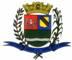 PCA AJUDANTE BRAGA 108 CENTRO SANTA BRANCAData: 18/01/2017 16:10:56Transparência de Gestão Fiscal - LC 131 de 27 de maio 2009 Sistema CECAM (Página: 1 / 3)Empenho	Processo	Fornecedor	Descrição	Mod. Lic.	Licitação	Valor Empenhado	Valor Liquidado	Valor PagoMovimentação do dia 22 de Dezembro de 201601.00.00 - PODER LEGISLATIVO01.01.00 - CAMARA MUNICIPAL01.01.00 - CAMARA MUNICIPAL 01.01.00.01.000 - Legislativa 01.01.00.01.31 - Ação Legislativa01.01.00.01.31.0001 - MANUTENÇÃO DA CAMARA 01.01.00.01.31.0001.2001 - MANUTENÇÃO DA CAMARA 01.01.00.01.31.0001.2001.31901301 - FGTS 01.01.00.01.31.0001.2001.31901301.0111000 - GERAL01.01.00.01.31.0001.2001.33903001 - COMBUSTÍVEIS E LUBRIFICANTES AUTOMOTIVOS 01.01.00.01.31.0001.2001.33903001.0111000 - GERAL386	0/0	219 - ARNALDO MICHELLETTI JUNIOR01.01.00.01.31.0001.2001.33903007 - GÊNEROS DE ALIMENTAÇÃO 01.01.00.01.31.0001.2001.33903007.0111000 - GERALmes de dezembro, refere -se aos abastecimento de gasolina comum nos veiculos da camara municipal no mes de dezmebro de 201601.01.00.01.31.0001.2001.33903024 - MATERIAL PARA MANUTENÇÃO DE BENS IMÓVEIS 01.01.00.01.31.0001.2001.33903024.0111000 - GERAL359	0/0	147 - APARECIDA K LEITE STA BCA ME	DISPENSA D	/0	0,00	0,00	323,55CAMARA MUNICIPAL DE SANTA BRANCASECRETARIA DE FINANÇAS - CNPJ.01.958.948/0001-17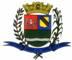 PCA AJUDANTE BRAGA 108 CENTRO SANTA BRANCAData: 18/01/2017 16:10:56Transparência de Gestão Fiscal - LC 131 de 27 de maio 2009 Sistema CECAM (Página: 2 / 3)01.01.00.01.31.0001.2001.33903026 - MATERIAL ELÉTRICO E ELETRÔNICO 01.01.00.01.31.0001.2001.33903026.0111000 - GERAL360	16/2016	147 - APARECIDA K LEITE STA BCA ME01.01.00.01.31.0001.2001.33903919 - MANUTENÇÃO E CONSERVAÇÃO DE VEÍCULOS 01.01.00.01.31.0001.2001.33903919.0111000 - GERAL01.01.00.01.31.0001.2001.33903943 - SERVIÇOS DE ENERGIA ELÉTRICA 01.01.00.01.31.0001.2001.33903943.0111000 - GERAL, refere-se a lavagens completa dos veiculos da camara no mes de dezembro d e 2016, refere -se aos serviços de manutenção limpeza de bico, regulage de freios troca de agua do radiador e limpeza com aditivo reparos nos amoprtecedores alinh amento cambagem e balanciamento no veiculo gol da camara01.01.00.01.31.0001.2001.33903981 - SERVIÇOS BANCÁRIOS 01.01.00.01.31.0001.2001.33903981.0111000 - GERAL13	0/0	229 - Banco do Brasil S.A.01.01.00.01.31.0001.2001.44905206 - APARELHOS E EQUIPAMENTOS DE COMUNICAÇÃO 01.01.00.01.31.0001.2001.44905206.0111000 - GERALMODALIDADES DE LICITAÇÃOCO-C - CONVITE / COMPRAS/SERVIÇOSCONC - CONCURSO PÚBLICOCO-O - CONVITE / OBRASCP-C - CONCORRÊNCIA PUBLICA / COMPRAS/SERVIÇOSCP-O - CONCORRÊNCIA PUBLICA / OBRASDISP - DISPENSAIN-G - INEXIGIBILIDADEIS-C - ISENTO DE LICITAÇÕES / COMPRAS/SERVIÇOSIS-O - ISENTO DE LICITAÇÕES / OBRASPR-E - PREGAO ELETRÔNICOPR-G - PREGAO PRESENCIALCAMARA MUNICIPAL DE SANTA BRANCASECRETARIA DE FINANÇAS - CNPJ.01.958.948/0001-17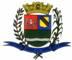 PCA AJUDANTE BRAGA 108 CENTRO SANTA BRANCAData: 18/01/2017 16:10:56Transparência de Gestão Fiscal - LC 131 de 27 de maio 2009 Sistema CECAM (Página: 3 / 3)Empenho	Processo	Fornecedor	Descrição	Mod. Lic.	Licitação	Valor Empenhado	Valor Liquidado	Valor PagoTP-C - TOMADA DE PREÇOS / COMPRAS/SERVIÇOSTP-O - TOMADA DE PREÇOS / OBRASSANTA BRANCA, 22 de Dezembro de 2016EVANDRO LUIZ DE MELO SOUSA1SP147248/0-8CHEFE DA COORD FINANCEIRA3700/037 - Fundo de Garantia por Tempo de Serviços, recolhimento do FGTS dos servidores da camara municipl  de competencia do mes deOUTROS/NÃO/00,000,001.118,52deembro de 201601.01.00.01.31.0001.2001.31901302 - CONTRIBUIÇÕES PREVIDENCIÁRIAS - INSS01.01.00.01.31.0001.2001.31901302 - CONTRIBUIÇÕES PREVIDENCIÁRIAS - INSS01.01.00.01.31.0001.2001.31901302 - CONTRIBUIÇÕES PREVIDENCIÁRIAS - INSS01.01.00.01.31.0001.2001.31901302.0111000 - GERAL01.01.00.01.31.0001.2001.31901302.0111000 - GERAL01.01.00.01.31.0001.2001.31901302.0111000 - GERAL3710/07 - Instituto Nacional do Seguro Social, parte da camara municipal referente a contribuição social de competencia do mes deOUTROS/NÃO/00,000,0012.888,65dezembro de 2016, refere -se ao abastecimento de gasolina comum nos veiculos da camara municipal noDISPENSA D/0338,000,000,003190/0245 - ELIANA APA PEREIRA MAGALHAES -ME, biscoito panco 500gr, leite longa vida quata 1 l, agua mineral garrafa 510ml sem gas,DISPENSA D/00,000,00622,47agua mineral garrafa 510 ml com gas, acuçar uniao 1kg, cafe brasil  eiro  500gr, suco caixamaguari 1lt, margarina qualy 500gr01.01.00.01.31.0001.2001.33903015 - MATERIAL PARA FESTIVIDADES E HOMENAGENS01.01.00.01.31.0001.2001.33903015 - MATERIAL PARA FESTIVIDADES E HOMENAGENS01.01.00.01.31.0001.2001.33903015 - MATERIAL PARA FESTIVIDADES E HOMENAGENS01.01.00.01.31.0001.2001.33903015 - MATERIAL PARA FESTIVIDADES E HOMENAGENS01.01.00.01.31.0001.2001.33903015.0111000 - GERAL01.01.00.01.31.0001.2001.33903015.0111000 - GERAL01.01.00.01.31.0001.2001.33903015.0111000 - GERAL3850/0411 - KIYOTO KIMURA ME, refere -se a arranjos de flores artesanais para sessão solene de posso dos  vereadores noDISPENSA D/00,00500,000,00dia 01 de janeiro de 2017EmpenhoProcessoFornecedorDescriçãoMod. Lic.   Licitação  Valor Empenhado    Valor LiquidadoValor Pago, cola silicone 50gr, cola silicone tubo 280gr, organizador de fio s, parafusos chibord 5,0x60,, cola silicone 50gr, cola silicone tubo 280gr, organizador de fio s, parafusos chibord 5,0x60,broca aco rapido 5/32, oleo lubrificante ultra 300ml, anel azul devedação de bacia,parafusos de vaso sanitario, chave biela 12mm, assento almofadadobranco, vela de filtro9 3/4, abracadeira de nylon 2,5x100, abracadeira de nylon 2,5x150,prego aco 18x27 ccabeça, placa f 4x2 modulo fame, modulo simples int paralelo madulares,modulo simples intmodulo simples intDISPENSA D0,000,001.495,20simples modulares, modulo saida de fio com 2 p, soquete porcelanaenerbras, lampadaenerbras, lampadafluor comp e -27 85w 220v, pilha aaa recarregavel 1,2, conj 4x2 lux techa simplefluor comp e -27 85w 220v, pilha aaa recarregavel 1,2, conj 4x2 lux techa simples, fitaisolante 20m scoth, fio cabo flex 6mm preto, centrilnho mg disj to  mada, pilha alcalina 12visolante 20m scoth, fio cabo flex 6mm preto, centrilnho mg disj to  mada, pilha alcalina 12visolante 20m scoth, fio cabo flex 6mm preto, centrilnho mg disj to  mada, pilha alcalina 12vgaragem, plugue femea bco, fio paralelo 2x2 5mm, rele facil margirius fotocelula, refletorius fotocelula, refletorlongo alcan e 160w, lampada fluor comp 45w220v, lampada fluor comp  34w220v, espumalongo alcan e 160w, lampada fluor comp 45w220v, lampada fluor comp  34w220v, espumalongo alcan e 160w, lampada fluor comp 45w220v, lampada fluor comp  34w220v, espumabloco castor 7x13x203520/0406- AUTO TRATO RELAMPAGO LAVAGEM DE A3840/0453- MARIA APARECIDA DESOUZA SANTA BRADISPENSA D/00,000,00100,00DISPENSA D/00,00550,00550,00100/089 - BANDEIRANTE ENERGIA S.A., EMPENHO GLOBAL PARA PAGAMENTO DOS CUNSUMO DE ENERGIA ELETRICADISPENSA D/00,000,00558,93DURANTE EXERCICIO DE 2016, EMPENHO GLOBAL PARA PAGAMENTO DOS SERVIÇOS BANCARIOS DURANTEDISPENSA D/00,000,0051,00EXERCICIO DE 20163580/0147 - APARECIDA K LEITE STA BCA ME, aparelho telefonico unitel slim sem chave grafiteDISPENSA D/00,000,00110,00SUBTOTAL------------------------------------------------------------------338,001.050,0017.818,32TOTAL------------------------------------------------------------------338,001.050,0017.818,32